 PROGRAM ZA UNAPRJEĐENJE INFRASTRUKTURE NA PODRUČJIMA NASELJENIM PRIPADNICIMA ROMSKE NACIONALNE MANJINEDODATAK B - PRIJAVNI OBRAZAC1.  OSNOVNE INFORMACIJE O PROJEKTU 	Naziv projekta (kao što je naveden na prvoj stranici Prijave)1.2.    	Sažetak projekta (Popuniti prema navedenim podtočkama, najviše 3 reda za svaku podtočku):	1.2.1. Cilj projekta:				1.2.2. Ukupno trajanje projekta:________________________________________________	1.2.3. 	Kratki opis postojećeg stanja: _____________________________________________           1.2.4. 	Opis glavnih aktivnosti na projektu: ________________________________________          1.2.5. 	Vlasnik građevine:______________________________________________________1.3.    	Dokumentacija za provedbu projekta kojom podnositelj zahtjeva raspolaže:1.3.1. 	Projektno-tehnička dokumentacija: (Navesti najviši nivo dokumentacije koju podnositelj posjeduje, npr. samo troškovnik radova,idejno rješenje, idejni projekt, glavni projekt i sl.)																1.3.2. 	Akt kojim je dozvoljena planirana aktivnost na projektu i tko ga je izdao __________________________________________________________________1.3.3. 	Dokumentacija za provođenje postupka javne nabave (zaokružiti):	DA/ NE1.3.4. 	Ugovor s izvoditeljem radova (zaokružiti):			DA/ NEPodnositelj zahtjeva je odgovoran za cjelokupnu dokumentaciju potrebnu za provedbu Projekta, a Ministarstvo ima pravo uvida u dokumentaciju u svakoj fazi provedbe Projekta. Dokumentaciju iz točke 1.3.1. ne dostavljati prilikom podnošenja zahtjeva. Presliku Ugovora iz točke 1.3.4. potrebno je dostaviti ukoliko je potpisan ugovor s izvoditeljem radova.2. RELEVANTNOST I OBUHVAT PROJEKTA2.1. 	Podnositelj zahtjeva:		Grad/Općina na čijem se području provodi projekt:		2.2. 		Područje provedbe projekta2.2.1. 	Naselje/naselja provedbe projekta							2.2.2. 	Partnerstvo (zaokružiti ako je primjenjivo, moguće je više odgovora).pravni subjekti čiji su osnivači prihvatljivi podnositelji zahtjeva u jedinici područne samouprave ili su u većinskom vlasništvu ili suvlasništvu podnositelja zahtjeva (opisati način ostvarenja partnerstva)						,druga tijela javne vlasti čija aktivnost na realizaciji Projekta doprinosi cilju Programa (opisati način ostvarenja partnerstva)					,Vijeće ili predstavnik romske nacionalne manjine (opisati način ostvarenja partnerstva)										,Organizacija civilnog društva (opisati način ostvarenja partnerstva)		.3.	OPRAVDANOST3.1.    	Važnosti projekta s obzirom na ciljeve i prioritete Poziva (zaokružiti):               a) poboljšanje dostupnosti komunalne infrastrukture              b) poboljšanje dostupnosti socijalne infrastrukture              c) poboljšanje dostupnosti društvene/javne infrastrukture										3.2. 	Utjecaj projekta na povećanje kvalitete života u romskim naseljima i smanjenje okolišnih i infrastrukturnih nejednakosti u romskoj zajednici (opisati)																3.3. 	Očekivani rezultati i predviđeni učinak projekta kroz mjerljive pokazatelje:             izgrađena ili obnovljena infrastruktura:____________________________________             (npr. m’ ceste, javne rasvjete, ili m2 javnih površina, m2  građevine javne namjene i sl.) 4. FINANCIJSKA SPOSOBNOST4.1.     Financiranje (Obvezno popuniti – podatci moraju odgovarati podatcima iz Dodatka C – Proračun projekta):4.2. 	Operativna sposobnost: Broj projekata provednih u zadnje tri godine vezanih za rješavanje pitanja romske nacionalne manjine (navesti projekte provedene u zadnje tri godine): ___________________________________5.	FINANCIJSKA I INSTITUCIONALNA ODRŽIVOST5.1.  		Zrelost projekta (zaokružiti): radovi na projektu su u tijeku (obavezno dostaviti presliku ugovora s izvoditeljem radova/izvršiteljem usluga i fotodokumentaciju iz kojih je vidljivo da su radovi u tijeku)proveden je postupak nabave i sklopljen ugovor sa izvoditeljem radova/izvršiteljem usluga (obavezno dostaviti presliku ugovora s izvođačem radova/izvršiteljem usluga)postupak nabave u tijekuaktivnosti na projektu nisu započete5.2.  		Održivost projekta (zaokružiti): projekt će po završetku projektnih aktivnosti biti potpuno u funkciji projekt će po završetku projektnih aktivnosti biti djelomično u funkcijiprojekt po završetku projektnih aktivnosti neće biti u funkcijZbog vrednovanja projektnih prijedloga  važno je odgovoriti na sva pitanja. U Smjernicama za podnositelje zahtjeva, točka 3.2, razrađen je način vrednovanja projektnih prijedloga.Ukoliko je neko pitanje u prijavnim obrascima neprimjenjivo za predloženi projekt, obvezno ga označiti kraticom NP (nije primjenjivo).6.	inFormacije o podnositelju6.1. identitet 6.2. INFORMACIJA O VODITELJU PROJEKTA 7.	 IZJAVA PODNOSITELJA ZAHTJEVA O VLASTITOM UDJELU FINANCIRANJAJa, ___________________________________________________________, kao odgovorna osoba podnositelja zahtjeva_____________________________, na položaju  ________________________, pod kaznenom i materijalnom odgovornošću  dajem I Z J A V U da ću potrebna sredstva predviđena kao vlastiti udio u financiranju projekta za Program za unaprjeđenje infrastrukture na područjima naseljenim pripadnicima romske nacionalne manjine osigurati u proračunu nakon što dobijem obavijest o odabiru te ću presliku proračuna s ovom stavkom odmah dostaviti Ministarstvu.                                                                                                Odgovorna osoba podnositelja:                                                                                               _______________________________                                                                                                      (ime i prezime, položaj)                                                                                               _______________________________         (potpis, pečat)8. 	IZJAVA PODNOSITELJA ZAHTJEVA O VLASNIŠTVUJa, _________________________________________, kao odgovorna osoba podnositelja zahtjeva ________________________, na položaju  _____________________________, pod kaznenom i materijalnom odgovornošću  dajem I Z J A V Uda je građevina koja će se financirati u sklopu projekta  _______________________________ (naziv projekta),  u vlasništvu:podnositelja zahtjeva;pravnog subjekta_______________________________(naziv pravnog subjekta) čiji je osnivač podnositelj zahtjeva;pravnog subjekta____________________________(naziv pravnog subjekta) koji je u većinskom vlasništvu ili suvlasništvu podnositelja zahtjeva;pravnog subjekta_______________________________(naziv pravnog subjekta) čiji je osnivač jedinica područne samouprave;javno dobro za opću uporabu.  Odgovorna osoba podnositelja: _______________________________                  (potpis, pečat)9. 	IZJAVA O PARTNERSTVUJa _______________________________________________   kao:(ime i prezime)odgovorna osoba Vijeća romske nacionalne manjine Grada/Općine ______________________________________                (naziv JLS-a) ilipredstavnik romske nacionalne manjine Grada/Općine ______________________________________                (naziv JLS-a) izjavljujem da je provedba projekta ___________________________ (naziv projekta) u interesu romske nacionalne manjine na području Grada/Općine ______________________________________.               (naziv JLS-a) Potpis podnositelja izjave:_______________________________(ime i prezime)10.	sažetak projektA za povjerenstvo za odabir(navesti samo bitne informacije) 									Potpis i pečat: (odgovorna osoba podnositelja)      ________________________________       (ime i prezime, položaj)11.	izjava podnositelja O TOČNOSTI PODATAKAJa, dolje potpisan, kao odgovorna osoba podnositelja, izjavljujem da su informacije dane u ovom zahtjevu točne.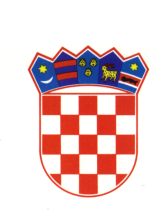 REPUBLIKA HRVATSKAMINISTARSTVO REGIONALNOGA RAZVOJA I FONDOVA EUROPSKE UNIJEMiramarska cesta 22, 10 000 ZagrebPodnositelj zahtjevaNaziv projektaDatum podnošenja zahtjeva Referentnibroj zahtjeva(popunjava Ministarstvo) IZVORI FINANCIRANJAVRIJEDNOST U KUNAMAPostotak u odnosu na vrijednost projekta u provedbenom razdoblju(1) UKUPNA INVESTICIJA - vrijednost radova/usluga na objektu neovisno o razdoblju provedbe pojedinih aktivnosti  (za višegodišnje projekte)np(2) UKUPNA VRIJEDNOST IZVEDENIH RADOVA/USLUGA na objektu do 2022. (za višegodišnje projekte)np(3) PLANIRANA VRIJEDNOST PROJEKTA U PROVEDBENOM RAZDOBLJU PROJEKTA (Ministarstvo+Podnositelj zahtjeva) (zbroj točke 4 + 5)100%(4) PLANIRANI DOPRINOS MINISTARSTVA  U PROVEDBENOM  RAZDOBLJU  PROJEKTA (u odnosu na vrijednost iz točke 3)(5) PLANIRANI DOPRINOS PODNOSITELJA ZAHTJEVA (u odnosu na vrijednost iz točke 3)(6) DRUGI IZVORI FINANCIRANJA u provedbenom razdoblju (navesti izvor) (obvezno navesti 2. izvor ukoliko postoji)np(7) UKUPNA VRIJEDNOST RADOVA  u 2022. (3)+(6)npPuni naziv podnositelja zahtjeva:OIB:Adresa sjedišta: (puna službena adresa):Adresa za prepisku:                     Ime i prezime odgovorne osobe podnositelja zahtjeva /položaj:Broj telefona / mobitela podnositelja zahtjevaE-adresa:Voditelj projekta:(osoba zadužena za provedbu projekta)Adresa za prepisku:                     Broj telefona / mobitelaE- adresa:NAZIV PROJEKTA (isto kao na prvoj stranici Prijave):Trajanje projekta:Ciljevi projekta:Očekivani rezultati:Glavne aktivnosti:Ukupna procijenjena vrijednost  projekta:Zatraženi iznos financiranja (u apsolutnom iznosu):Udio Korisnika u financiranja (u apsolutnom iznosu i postotku):U kojoj je fazi provedba projekta?Dodatne informacije važne za odluku o odabiru po ocjeni podnositelja zahtjeva (npr. nastavak projekta, dio projekta je već financiran od strane Ministarstva i sl.)Ime i prezime:Položaj:Potpis:Mjesto i datum: